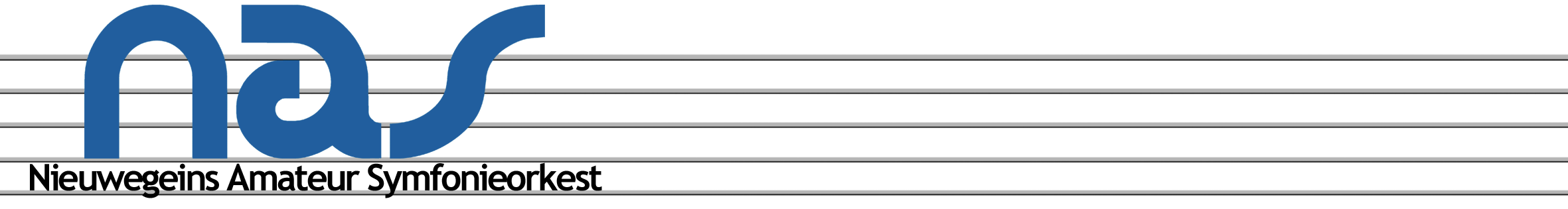 Aan de deelnemers van eerdere NAS projectkoren en nieuwe belangstellenden We gaan weer enthousiast aan de gang met het organiseren van een Herdenkingsconcert voor 3 en 4 mei 2024 in het kader van de nationale dodenherdenking. De concerten zullen worden uitgevoerd in de Barbarakerk. Deze keer is gekozen voor:Fauré; Requiem voor koor en orkest Lili Boulanger; Pour les funérailles d’un soldat; voor koor, baritonsolist en orkestMozart; uit Vesperae solennes de confessore het Laudate Dominum; voor koor, sopraansoliste en orkestMozart; uit het Requiem; LacrymosaHet instrumentale programma, dat naast de koorwerken gespeeld zal worden, is zo goed als zeker vastgesteld.  Nadere toelichting over de stukken en de repetities zal ook dit jaar gegeven worden door dirigent Hans de Munnik op een speciale informatieavond. We streven naar een koor waarvan de leden koorervaring hebben of zangles. U wordt geacht zelfstanding partijen in te kunnen studeren en er wordt verwacht dat u over voldoende stembeheersing beschikt. Belangrijk zijn de volgende data:vrijdagavond 26 januari 2024: Informatieavond. Vanaf 19:30 uur inloop, start informatie door Hans de Munnik 20.00u. De Rank, Lupinestraat 11 Nieuwegeinzaterdagmiddag 3 en 17 februari: Partij koorrepetities 13.00 uur tot 17.00 met repetitoren.Lucas school Aert de Gelderhage 1, 3437 KB Nieuwegeinzaterdagmiddag 2 en 23 maartkoorrepetities 13.00 uur tot 17.00 uur Dorpshuis Fort Vreeswijk, Fort Vreeswijk 1A Nieuwegeinzaterdagmiddag 6 april repetitie met koor en orkest – aanvangstijd volgtHet Houtens, Kruisboog 1, Houten (vermoedelijk)vrijdag AVOND 19 april repetitie met koor en orkest- aanvangstijd volgtHet Houtens, Kruisboog 1, Houten (vermoedelijk)zondagmiddag 28 aprilGenerale repetitie 13.00 tot 17.00 uurBarbarakerk Koninginnenlaan1, 3433CT, Nieuwegein.  vrijdagavond 3 mei: concert in de Barbarakerk. zaterdagavond 4 mei: concert in de Barbarakerk. Om de repetities en uitvoeringen te realiseren vragen wij een bijdrage van €45,- aan iedere koordeelnemer. Op de informatieavond zal de benodigde muziek beschikbaar zijn. De kosten voor een koor- en pianopartituur van het requiem van Fauré bedragen €13,- Boulanger en de twee Mozart-stukken kosten €3,-Inmiddels is het vrijwel ondoenlijk geworden om stem- CDtjes van de muziek te maken die ook nog passen op de CD-speler die iemand bezit.Gebruik van You tube, spotify en vooral ook Coria  (zie onderstaande linkjes) helpen het beste.Fauré;  https://coria.nl/content/gabriel-faure/requiem.htmlBoulanger; https://www.youtube.com/watch?v=D3mQuzPJyREMozart; Laudate Dominum; https://coria.nl/play/wolfgang-amadeus-Mozart/vesperae-solennes-de-confessore/-5--laudate-dominum?id=1108Mozart; Lacrymosa; https://coria.nl/play/wolfgang-amadeus-mozart/requiem/-07--lacrimosa?id=260U kunt zich digitaal aanmelden door het aanmeldingsformulier te printen en de daarin gevraagde informatie in te vullen om vervolgens het formulier te mailen naar  info@vandewielcoaching.nl.Een andere mogelijkheid is om het ingevulde formulier op te sturen naar:Rob van de Wielp.a. Stadsplein 63431 LZ  NIEUWEGEINVoor informatie kunt u bellen, schrijven en mailen met ondergetekenden.Wij hopen weer velen van u te ontmoeten op de informatieavond en de repetities.Met muzikale groet,
mede namens dirigent Hans de Munnik en het NAS bestuur,Rob vd Wiel tel 06 51526988 To Veenis, tel 06-15636472 